Технологическая карта урока литературного чтенияТема: Зарубежные сказки о животных.
Джоэль Харрис «Братец Лис и Братец Кролик»Цели: учить различать сказки народные и авторские; совершенствовать умение давать характеристику главным героям по названию произведения.Перечень УУД (универсальных учебных действий), выполняемых учащимися на данном уроке:Личностные: действие самоопределения.Коммуникативные: планирование учебного сотрудничества с учителем и со сверстниками.Познавательные (логические): анализ объектов с целью выделения в них существенных признаков; постановка и формулирование проблемы; умение осознанно и произвольно строить речевое высказывание, сравнение моделей с целью выделения звуков, обозначаемых новой буквой.Общеучебные: умение структурировать знания; оценка процесса и результатов деятельности.Регулятивные: целеполагание как постановка учебной задачи, планирование, прогнозирование; волевая саморегуляция; оценка-выделение и осознание учащимися того, что уже усвоено и что еще подлежит усвоению, прогнозирование.Тип урока: открытие новых знанийМетоды обучения: наглядный, практический.Формы работы: фронтальная,  индивидуальная.Ход урокаЭтапы урокаДеятельность учителяДеятельность ученикаОрганизационный моментПрозвенел звонокНачинается урок.Все встали ровненько у парт, затем тихо селиАктуализация знанийРечевая разминка.– Прочитайте скороговорку сначала медленно, четко произнося слова, затем наращивая темп чтения:Кукушка кукушонку купила капюшон. Надел кукушонок капюшон. Как в капюшоне он смешон.Читают скороговоркуПроговаривают скороговоркуПостановка цели и сообщение темы урокаИгра «Рассыпались буквы».На доске буквы. Попробуйте поставить буквы так, чтобы получились имя и фамилия писателя.Правильно, ребята! Джоэль ХаррисСегодня   мы начнём изучать зарубежных писателей. Назовите тему урока.Какие цели поставим на уроке?Учащиеся пробуют поставить буквыДети открывают учебник и называют тему урокаУзнать биографию писателяПознакомиться с новой сказкойВыяснить к какому виду сказок относится(авторской или народной)Изучение нового материала.Рассказ о творчестве Д. Харриса. Показ презентацииДжоэль Чандлер Харрис родился в Джорджии. С четырнадцати лет пошел работать, чтобы прокормить семью. В скором времени стал писать юмористические рассказы, которые охотно принимали местные газеты. С 1876 г. жил в Атланте, работал в газете и выпускал рассказы, стихи сказки по мотивам негритянского фольклора, позднее собранные в книги о дядюшке Римусе. Первой книгой о дядюшке Римусе был сборник «Дядюшка Римус: его стихи и поговорки» (1881); за ней последовали «Вечера с дядюшкой Римусом» (1883), «Дядюшка Римус и его друзья» (1892) и «Дядюшка Римус и маленький мальчик» (1905).Просмотр презентацииУчитель читает интригу на с. 29–30.– Вспомните сказки о животных, которые вы читали или слышали в детстве.Кто из героев слабый и нуждается в защите? Кто защитник и победитель? Кто в этих сказках главный?Кто жертва в этих сказках? – Опираясь на краткий пересказ сказки «Кот и лиса», который делают Маша и Миша, назовите главных героев. – Что можете сказать о главных героях? Кого не хватает на картинке? – Назовите героев русских сказок, американских сказок.(«Заюшкина избушка» и «Лисичка-сестричка и волк».) (В первой сказке это Петушок, а во второй – Лиса.) (В первой сказке это Заяц, а во второй – Волк.)(Кот и Лиса.) (Самая коварная и хитрая – Лиса; в защите больше других нуждаются Петушок и Заяц, иногда Волк и Медведь; победителями могут быть разные животные – Кот (с Дроздом или без него), Лиса (с Котом или без него), Петушок.)(Зайца.)Первичное чтениеПрочитайте сказку по цепочкеУчащиеся читают сказку по цепочке.– В этих сказках действуют и те же (что в русских сказках), и другие животные (например, в русских сказках не действуют опоссум и черепаха). Только животные могут меняться ролями. Так, для русских сказок типично, что заяц – жертва, а лиса – обидчица, а для американских – наоборот: Заяц из жертвы превращается в хитреца и обманщика, а лис часто оказывается обманутым, оставшимся ни с чем.– Как можно назвать Братца Кролика? Кто же умнее и хитрее: Братец Лис или Братец Кролик?– Выясните по названиям сказок, кто самый умный и хитрый. – Кто часто остается одураченным? (Осторожным и хитрым.) (Из названий хорошо видно, что самыми умными и хитрыми являются Братец Кролик (почти всегда) и Братец Черепаха.) (Самыми неудачливыми изображены Братец Лис, Братец Медведь, Братец Волк.)ЗакреплениеПрочитайте понравившийся отрывок сказки в парах друг другу.Учащиеся читают в парахИтог урока.Рефлексия– С каким произведением познакомились? Кто автор? Каким по жанру оно является? Что вам понравилось?  К какому виду сказок относитсяавторской или народной? Почему?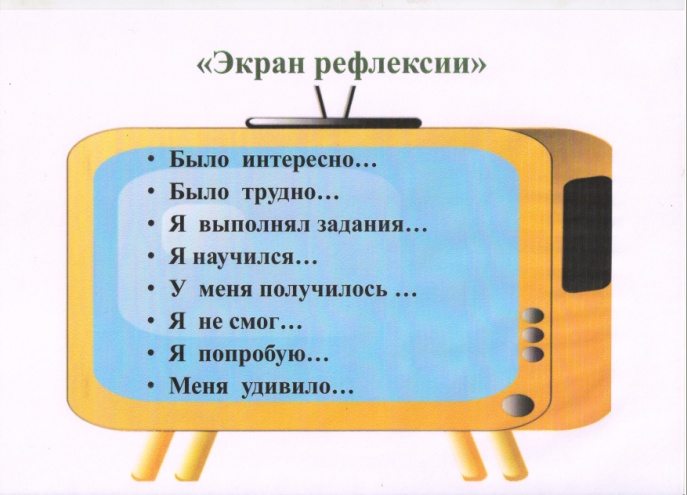 Ответы детейУчащиеся внимательно читают предложения, выбирают одно предложение и продолжают его устно, соотнося с результатом своей деятельности на уроке.